Развитие речи детей и пальчиковые игры                                                                    «Ум ребенка находится на кончиках его пальцев»В.Сухомлинский          Детские психологи отмечают, что уровень речевого развития детей заметно снизился. Почему? Родители меньше говорят с детьми, потому что многие из них заняты на работе. Дети и сами меньше говорят, потому что больше смотрят и слушают (теле-видео-аудио и т. д.). Они редко делают что-то своими руками, потому что современные игрушки и вещи устроены максимально удобно, но не эффективно для развития моторики (одежда и обувь с липучками вместо шнурков и пуговиц, книжки и пособия с наклейками вместо картинок для вырезания).        Игра – один из лучших способов развития речи и мышления детей. Она доставляет ребенку удовольствие и радость, а эти чувства являются сильнейшим средством, стимулирующим активное восприятие речи и порождающим самостоятельную речевую деятельность. Пальчиковые игры и упражнения - это веселые упражнения для пальчиков и ручек, инсценировка с их помощью каких-либо стихотворений, историй, сказок; уникальное средство для развития мелкой моторики и речи в их единстве и взаимосвязи. По своей сути пальчиковые игры – это массаж и гимнастика для рук, а иногда и для ног. Разучивание текстов с   использованием «пальчиковой» гимнастики стимулирует развитие речи, пространственного мышления, внимания, воображения, воспитывает быстроту реакции и эмоциональную выразительность. Ребёнок лучше запоминает стихотворные тексты; его речь делается более выразительной.Главная цель пальчиковых игр - переключение внимания, улучшение координации и мелкой моторики, что напрямую воздействует на умственное развитие ребенка. При повторении стихотворных строк и одновременном движении пальцами у детей формируется правильное произношение, умение быстро и четко говорить, совершенствуется память, способность согласовывать движения и речь. Уникальное сочетание добрых стихов и простых массажных приемов дает поразительный эффект активного умственного и физического развития.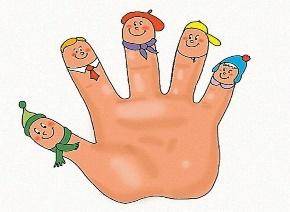 Этапы разучивания игр:⮚ Взрослый сначала показывает игру ребенку сам;⮚ Взрослый показывает игру, манипулируя пальцами и ручкой ребёнка;⮚ Взрослый и ребёнок выполняют движения одновременно, взрослый проговаривает текст;⮚ Ребёнок выполняет движения с необходимой помощью взрослого, который произносит текст;⮚ Ребёнок выполняет движения и проговаривает текст, а взрослый подсказывает и помогает.Рекомендации по проведению пальчиковых игр с ребёнком:❖ Начинать пальчиковые игры надо с разминки пальцев: сгибания и разгибания. ❖ Перед игрой с ребёнком необходимо обсудить её содержание, сразу при этом отрабатывая необходимые жесты, комбинации пальцев, движения. Это не только позволит подготовить ребёнка к правильному выполнению упражнения, но и создаст необходимый эмоциональный настрой.❖ Выполнять упражнение следует вместе с ребёнком, при этом демонстрируя собственную увлечённость игрой. Можно научить в случае необходимости ребёнка самого поддерживать одну руку другой или помогать свободной рукой действиям работающей.❖ Если сюжет игры позволяет, можно «бегать» пальчиками по руке или спине ребёнка, щекотать, гладить и др.❖ Используйте максимально выразительную мимику.❖ Делайте в подходящих местах паузы, говорите то тише, то громче, определите, где можно говорить очень медленно, повторяйте, где возможно, движения без текста.❖ При повторных проведениях игры дети нередко начинают произносить текст частично (особенно начало и окончание фраз). Постепенно текст разучиваетсянаизусть, дети произносят его целиком, соотнося слова с движением.❖ Выбрав два или три упражнения, постепенно заменяйте их новыми. Наиболее понравившиеся игры можете оставить в своём репертуаре и возвращаться к ним по желанию ребенка.❖ Проводите занятия весело, «не замечайте», если ребенок на первых порах делает что-то неправильно, поощряйте успехи.❖ Никогда не принуждайте. Попытайтесь разобраться в причинах отказа, если возможно, ликвидировать их (например, изменив задание) илипоменяйте игру.Что же происходит, когда ребенок занимается пальчиковой гимнастикой?1. Выполнение упражнений и ритмичных движений пальцами
индуктивно приводит к возбуждению в речевых центрах головного мозга и резкому усилению согласованной деятельности речевых зон, что в конечном итоге, стимулирует развитие речи.2. Игры с пальчиками создают благоприятный эмоциональный фон, развивают умение подражать взрослому, учат вслушиваться и понимать смысл речи, повышают речевую активность ребёнка.3. Детки учатся концентрировать своё внимание и правильно его распределять.4. Если ребёнок будет правильно выполнять упражнения, сопровождая их короткими стихотворными строчками, то его речь станет более чёткой, ритмичной, яркой, и усилится контроль над выполняемыми движениями.5. Развивается память ребенка, так как он учится запоминать определённые положения рук и последовательность движений.6. У детей развивается воображение и фантазия. Овладев всеми упражнениями, он сможет «рассказывать руками» целые истории.7. В результате освоении всех упражнений кисти рук и пальцы приобретают силу, хорошую подвижность и гибкость, а это в дальнейшем облегчит овладение навыком письма.№Пальчиковая гимнастикаМетодические указания1«Налим»Жил в реке один налим,Два ерша дружили с ним.Прилетали к ним три уткиПо четыре раза в сутки,И учили их считатьРаз, два, три, четыре, пять.Медленные движения соединенными ладонями, имитирующие плавание.Движения ладонями с двух сторон.Взмахи ладонями.Согнуть кулачки.Разгибать пальчики из кулачков, начиная с больших.2«Дудочка»Ой, ду-ду, ой, ду-ду,Потерял пастух дуду.А я дудочку нашла,Пастушку я отдала.- Ну-ка, милый пастушок,Ты спеши-ка на лужок,Там Буренка лежит,На теляток глядит,А домой не идет,Молочка не несет.Надо кашу варить,Сашу кашей кормить.Ладони сложены колечком на некотором расстоянии друг от друга.«Колечко» одной руки поднесено ко рту, дети крутят ладонями, как будто играют на дудочке.Наклон вперед за воображаемой дудочкой.Протянуть руки вперед, как бы отдавая дудочку.«Идти» пальцем по столу.Показывая «рожки» из пальчиков.Ладони открыть и закрыть, изображая глаза.Отталкивающие движения двумя ладонями.«Варят» кашу указательным пальцем.Подносят ко рту воображаемую ложку.3«Дай молочка, Буренушка!»Дай молочка, Буренушка,Хоть капельку на донышке.Ждут меня котятки,Малые ребятки,Дай им сливок ложечку,Творогу немножечко,Масла, простоквашки,Молочка для кашки.Всем дает здоровьеМолоко коровье.Имитировать, как доят корову.Ладошки складываются в щепотку, как бы открывается рот.Разгибают пальцы из кулаков на обеих руках.Опять показывают, как доят коров.Показывают поднятые вверх большие пальцы.4«Козлик»Вышел козлик из дверей,Выгнул шею:«Дай хлеба скорей!»«Дай пирожок!»Протянул копытце:«Дай воды напиться!»Левая рука изображает козлика: средний и безымянный пальцы согнуты, снизу их прижимает большой, мизинец и указательный палец выпрямлены, такое положение сохраняется всю игру.Правая рука сжимается в кулак, сгибается в запястье, выставить рога.Правая рука сжата в кулак, средний палец выпрямлен.Правая рука складывается лодочкой.5«Перчатки и мышата»Шустрая мышкаПерчатку нашла.Гнездо в ней устроив,Мышат позвала,Им корочку хлебаДала покусать,Погладила всехИ отправила спать.Раскрыть ладошки, пальцы растопырены, поворачивать руки то ладонью, то тыльной стороной вверх.Сложить ладони «ковшиком».Сгибать и разгибать пальцы, имитируя зовущий жест.Кончиком большого пальца поочередно постучать по кончикам остальных пальцев.Большим пальцем гладить остальные пальцы скользящим движением от мизинца к указательному.Ладони прижать друг к другу, положить их под щеку.6«Жирафы и слоны»У жирафов пятна, пятна, пятна, пятнышки везде.У жирафов пятна, пятна, пятна, пятнышки везде:На лбу, ушах, на шее, на локтях,На носах, на животах, на коленях и носах.У слонов есть складки, складки, складки, складочки везде.У слонов есть складки, складки, складки, складочки везде:На лбу, ушах, на шее, на локтях,На носах, на животах, на коленях и носах.Ребенок хлопает ладошками по всему телу.Обоими указательными пальцами ребенок дотрагивается до соответствующих частей тела.Ребенок аккуратно щипает себя, как бы собирая складки.Обоими указательными пальцами ребенок дотрагивается до соответствующих частей тела.7«Бабушкин кисель»Бабушка кисель варилаНа горушечкеДля Андрюшечки.Вдруг летел соколокЧерез бабушкин порог.Вдруг он крыльями забил,Бабушкин кисель разлил.Вот и нету киселька для Андрюшечки.Правая рука «помешивает кисель».Кончики пальцев правой и левой руки соединяются в горку, руки расходятся под углом.Ладонь правой руки ложится на грудь.Ладони рук скрещиваются, большие пальцы рук зацепляются друг за друга.Скрещенными ладонями помахивают, словно крыльями.8«Зайки-побегайки»По лесной лужайкеРазбежались зайки.Вот какие зайки,Зайки-побегайки,Сели зайчики в кружок,Роют лапкой корешок.Вот какие зайки,Зайки-побегайки.Круговые движения пальцами рук, ладони при этом смотрят вниз.Ребенок «бежит» по столу указательным и средним пальцами обеих рук.Руки перед грудью (лапки зайца).Руки на голове (уши зайца).Нарисовать в воздухе круг обеими ладонями.Ладони вниз, сгибать и разгибать пальчики.9«Веселая старушка»У веселенькой старушкиЖили в маленькой избушкеДесять сыновей.Все без бровейВот с такими ушами,Вот с такими носами,Вот с такими усами,Вот с такой головой,Вот с такой бородой!Они не пили, не ели,На старушку все глядели,И все делали вот так…Хлопки в ладоши, то правая, то левая рука сверху.Сложить руки углом и показать избушку.Показать десять пальцев.Очертить брови пальцами.Растопыренные ладони поднесены к ушам.Показать длинный нос двумя растопыренными пальцами.Очертить пальцами длинные «гусарские» усы.Очертить большой круг вокруг головы.Показать руками большую бороду.Одной рукой поднести ко рту «чашку», другой – «ложку».Держа руки у глаз, похлопать пальцами, словно ресницами.Ребенок показывает любые загаданные им действия.10«Как мы маме помогали»Раз, два, три, четыре,Мы посуду маме мыли:Чайник, чашку, ковшик, ложкуИ большую поварешку.Мы посуду маме мыли,Только чашку мы разбили,Ковшик тоже развалился,Носик чайника отбился,Ложку мы чуть-чуть сломали.Вот как маме помогали!Ребенок сжимает и разжимает кулачки.Потереть одной ладошкой о другую.Ребенок загибает пальчики, начиная с большого.Потереть одной ладошкой о другую.Ребенок загибает пальчики, начиная с мизинца.Ребенок сжимает и разжимает кулачки.